                                                                      УКРАЇНА                                ПОЧАЇВСЬКА  МІСЬКА  РАДАСЬОМЕ  СКЛИКАННЯВІСІМНАДЦЯТА  СЕСІЯ                                                    РІШЕННЯ                                      ПРОЕКТВід  « __ »  _________ 2017 року                                                        	         № _____Про надання дозволу на виготовленняпроекту землеустрою щодо відведенняземельної ділянки у власність дляведення особистого селянського господарства в м. Почаїв вул. Гоголя,  гр.  Дерень В.А.          Розглянувши заяву жительки м. Почаїв вул. Садова, 7 гр. Дерень В.А. яка просить надати дозвіл на виготовлення проекту землеустрою щодо відведення у власність земельної  ділянки для ведення особистого селянського господарства  в м. Почаїв вул. Гоголя,  керуючись ст.12,79,107,118,120,121,125,126,186 Земельного кодексу України, ст. 26 Закону України   “Про місцеве  самоврядування в Україні”, ст.25 Закону України "Про землеустрій", сесія Почаївської міської ради                                                           В И Р І Ш И Л А :Надати дозвіл гр. Дерень Валентині Анатоліївні на виготовлення проекту землеустрою щодо відведення у власність земельної  ділянки  площею 0,1900 га для ведення особистого селянського господарства в м. Почаїв вул. Гоголя, землі   сільськогосподарського  призначення в межах населеного пункту.Термін дії даного рішення один рік з моменту його прийняття. Контроль за   виконанням даного рішення покласти на постійну депутатську комісію з питань містобудування, архітектури, земельних відносин та охорони навколишнього природного середовища.Капрічук О.М.Новаковська І.Ю.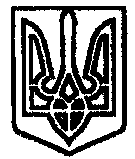 